HAWKS REGISTRATIONS ARE NOW OPEN!BEFORE YOU BEGIN • If you are using a PC/Laptop, ensure you are registering using a supported browser such as Google Chrome or Mozilla Firefox. Currently, Microsoft Edge and Internet Explorer don’t display all fields correctly. If you are using an Ipad/Mac iOS is supported, you won’t need to use a different browser. • If applicable, ensure you obtain your Active Kids Voucher from Service NSW BEFORE you start registration for your children, in order to redeem you $100 voucher – https://www.service.nsw.gov.au/transaction/apply-active-kids-voucher • Ensure you have a valid email address and access to this email account.• Ensure you have a passport style photo image ready to upload into your profile.NO PAYMENT IS REQUIRED THROUGH THE REGISTRATION SYSTEM. ALL PAYMENT ARE MANUAL VIA THE CLUB ON GEAR NIGHT. (Please ignore the total on the registration system invoice as this does not reflect any manual payment made to the club.)START REGISTRATION! Follow the below link to registerhttps://www.playfootball.com.au/football-finder?st=club&club_name=Hawkesbury+City+FC&clubId=74685#infoModalAND CLICK “start registration”A “How To Register Guide” is available on our website to assist with questions:Returning Players - https://d59dbaeb-68ce-4e7a-85ee-349463ad08c1.filesusr.com/ugd/de590d_c5da509f64fd4a559ca7c1cb71d009c0.pdfACTIVE KIDS VOUCHERSActive kids vouchers will only be accepted through the Playfootball registration system. NO PAPER VOUCHERS WILL BE ACCEPTED. Please ensure voucher number is entered into the Voucher/ Coupon section under the payment section, as shown below: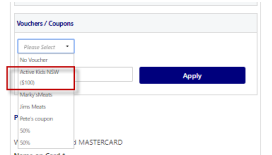 Tash will be available at trainings on Wed and Thursdays between 5:30 and 7:00 if anyone needs assistance or any questions answered!